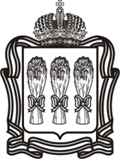 УПОЛНОМОЧЕННЫЙ ПО ПРАВАМ ЧЕЛОВЕКА В ПЕНЗЕНСКОЙ ОБЛАСТИР А С П О Р Я Ж Е Н И Еот________________                                                                                 № ______  г. Пенза    О  Порядке  уведомления представителя (работодателя) о фактах обращения в целях склонения государственного гражданского служащего, замещающего должность государственной гражданской службы Пензенской области в  государственном органе Уполномоченный по правам человека в Пензенской области, к совершению коррупционных правонарушений      В целях реализации статьи 9 Федерального закона от 25.12.2008 № 273-ФЗ «О противодействии коррупции», руководствуясь  статьей  23 Закона  Пензенской  области  от  10.10.2007  № 1392-ЗПО «Об Уполномоченном по правам человека в Пензенской области» (с изменениями):Утвердить прилагаемый Порядок уведомления представителя (работодателя) о фактах обращения в целях склонения государственного гражданского служащего к совершению коррупционных правонарушений в новой редакции.Признать утратившим силу распоряжение Уполномоченного по правам человека в Пензенской области от 15 апреля 2009 года № 17-р «Об утверждении положения о порядке уведомления представителя  нанимателя (работодателя) о фактах обращения в целях склонения государственного гражданского служащего к совершению коррупционных правонарушений»(c изменениями).Ознакомить с настоящим распоряжением государственных гражданских служащих аппарата Уполномоченного по правам человека в Пензенской области.Опубликовать настоящее распоряжение  в газете «Пензенские губернские ведомости» и на официальном сайте Уполномоченного  ombudsmanpnz.ru  в информационно – телекоммуникационной сети «Интернет».Возложить контроль за исполнением настоящего распоряжения  на руководителя  аппарата Уполномоченного.   Уполномоченный                                                                               Е.Н. Рогова                                                                                                             Приложение №1Утвержденраспоряжением Уполномоченногопо правам человека в  Пензенской областиот «___»_________ 2014 года №____Порядокуведомления представителя нанимателя о фактах обращения в целях склонения государственного гражданского служащего Пензенской области, замещающего должность государственной гражданской службы Пензенской области в государственном органе Уполномоченный по правам человека в Пензенской области, к совершению коррупционных правонарушений1. Настоящий Порядок устанавливает процедуру уведомления представителя нанимателя о фактах обращения в целях склонения государственного гражданского служащего Пензенской области, замещающего должность государственной гражданской службы Пензенской области в государственном органе Уполномоченный по правам человека в Пензенской области (далее - гражданский служащий), к совершению коррупционных правонарушений, перечень сведений, содержащихся в уведомлениях, организацию проверки этих сведений и порядок регистрации уведомлений.2. Гражданские служащие обязаны уведомлять  Уполномоченного по правам человека в Пензенской области обо всех случаях обращения к ним каких-либо лиц в целях склонения их к совершению коррупционных правонарушений в тот же день (при невозможности уведомить в тот же день - на следующий рабочий день).      В случае нахождения гражданского служащего в командировке, в отпуске, вне места прохождения службы он обязан уведомить представителя нанимателя по любым доступным средствам связи, а по прибытии к месту службы оформить соответствующее уведомление в письменной форме.3.  Гражданский служащий, которому стало известно о факте обращения к иным гражданским служащим каких-либо лиц в целях склонения их к совершению коррупционных правонарушений, вправе уведомлять об этом представителя нанимателя в соответствии с процедурой, установленной настоящим Порядком.4.  Уведомление о фактах обращения в целях склонения гражданского служащего к совершению коррупционных правонарушений (далее - уведомление)  подается на имя представителя нанимателя (работодателя) в письменной форме (рекомендуемая форма уведомления приведена в приложении к настоящему Порядку)через комиссию по соблюдению требований к служебному поведению и урегулированию конфликта интересов в отношении государственных гражданских служащих Пензенской области, замещающих должности  государственной гражданской службы Пензенской области в аппарате Уполномоченного по правам человека в Пензенской области.5.  Уведомление должно содержать следующие сведения:1) фамилия, имя, отчество, наименование должности, контактный телефон гражданского служащего, подавшего уведомление;2) все известные сведения о лице, склоняющем гражданского служащего к совершению коррупционного правонарушения;3) обстоятельства склонения к совершению коррупционного правонарушения (дата, место, время и т.д.);4) сущность предполагаемого коррупционного правонарушения (сведения о действиях (бездействии), которые должен осуществить гражданский служащий в связи с обращением в целях склонения к совершению коррупционных правонарушений);5) способ склонения к коррупционному правонарушению, а также информацию об отказе (согласии) принять предложение лица о совершении коррупционного правонарушения;6) дата заполнения уведомления;7) подпись гражданского служащего, подавшего уведомление.6. Уведомление в день его подачи гражданским служащим регистрируется в приемной Уполномоченного по правам человека в Пензенской области в журнале регистрации входящей корреспонденции и направляется представителю нанимателя для принятия решения о проведении проверки сведений, содержащихся в уведомлении (далее - проверка).      Копия зарегистрированного уведомления (с отметкой о регистрации) в день регистрации выдается гражданскому служащему на руки.7.  Проверка осуществляется комиссией по соблюдению требований к служебному поведению и урегулированию конфликта интересов в отношении государственных гражданских служащих Пензенской области, замещающих должности  государственной гражданской службы Пензенской области в аппарате Уполномоченного по правам человека в Пензенской области в течение 10 рабочих дней со дня принятия решения о ее проведении.8. При осуществлении проверки  комиссия по соблюдению требований к служебному поведению и урегулированию конфликта интересов в отношении государственных гражданских служащих Пензенской области, замещающих должности  государственной гражданской службы Пензенской области в аппарате Уполномоченного по правам человека в Пензенской области, имеет право:1) проводить беседу с гражданским служащим;2) изучать сведения, содержащиеся в уведомлении, и дополнительные материалы, представленные гражданским служащим;3) получать от гражданского служащего пояснения по сведениям, содержащимся в уведомлении, и дополнительным материалам;4) готовить и направлять в установленном порядке запросы в правоохранительные органы, иные государственные органы, органы местного самоуправления, на предприятия, в учреждения, организации;5) получать информацию от физических лиц с их согласия.9. Сведения, содержащиеся в уведомлении, и материалы проверки относятся к информации ограниченного доступа, если федеральным законом они не отнесены к сведениям, составляющим государственную тайну.10. По результатам проверки представителю нанимателя представляется доклад.11. При установлении в ходе проверки обстоятельств, свидетельствующих о наличии признаков преступления или административного правонарушения, материалы об этом направляются представителем нанимателя в государственные органы в соответствии с их компетенцией.12. Государственная защита гражданского служащего, уведомившего представителя нанимателя, органы прокуратуры или другие государственные органы о фактах обращения в целях склонения его к совершению коррупционного правонарушения, о фактах обращения к иным гражданским служащим каких-либо лиц в целях склонения их к совершению коррупционных правонарушений, в связи с его участием в уголовном судопроизводстве в качестве потерпевшего или свидетеля обеспечивается в порядке и на условиях, установленных Федеральным законом от 20.08.2004 N 119-ФЗ "О государственной защите потерпевших, свидетелей и иных участников уголовного судопроизводства" (с последующими изменениями).13. Представитель нанимателя обеспечивает защиту гражданского служащего, уведомившего представителя нанимателя, органы прокуратуры или другие государственные органы о фактах обращения в целях склонения его к совершению коррупционного правонарушения, о фактах обращения к иным гражданским служащим каких-либо лиц в целях склонения их к совершению коррупционных правонарушений, в части предоставления гражданскому служащему гарантий, предотвращающих его увольнение, перевод на нижестоящую должность, лишение или снижение размера премии, перенос времени отпуска, привлечение к дисциплинарной ответственности в период рассмотрения представленного гражданским служащим уведомления.        К гражданскому служащему, сообщившему в правоохранительные или иные государственные органы или средства массовой информации о ставших ему известными фактах коррупции, меры дисциплинарной ответственности применяются (в случае совершения гражданским служащим в течение года после указанного сообщения дисциплинарного проступка) с учетом особенностей, предусмотренных подпунктом "а" пункта 21 Указа Президента Российской Федерации от 02.04.2013 N 309 "О мерах по реализации отдельных положений Федерального закона "О противодействии коррупции".                                                                                                                         Приложение                                                 ____________________________________________                                                              (должность, Ф.И.О. представителя нанимателя)                                                 ____________________________________________                                                                (должность, Ф.И.О. гражданского служащего,                                                                             контактный телефон)                           Уведомление о фактах обращения в целях склонения           гражданского служащего к совершению коррупционных правонарушений     В  соответствии  со  статьей  9  Федерального  закона  от 25.12.2008N 273-ФЗ  "О  противодействии  коррупции"  уведомляю  о  факте  обращенияв целях склонения _______________________________________________________                                        (должность, Ф.И.О. гражданского служащего)________________________________________________________________________к совершению коррупционных правонарушений со стороны ____________________________________________________________________________________________   (указываются все известные сведения о лице, склоняющем гражданского________________________________________________________________________.служащего к совершению коррупционного правонарушения)     Обстоятельства склонения к совершению коррупционного правонарушения:________________________________________________________________________ (указываются дата, место, время и т.д.)_______________________________________________________________________________________________________________________________________________________________________________________________________________________________________________________________________________________________________________________________________________________________________.     Сущность предполагаемого коррупционного правонарушения:________________________________________________________________________    (указываются сведения о действиях (бездействии), которые должен________________________________________________________________________ осуществить гражданский служащий в связи с обращением в целях склонения________________________________________________________________________к совершению коррупционных правонарушений)________________________________________________________________________.     Способ склонения к коррупционному правонарушению, а также информацияоб отказе (согласии) принять предложение лица о совершении коррупционногоправонарушения: _________________________________________________________________________________________________________________________________________________________________________________________________________________________________________________________________________________________________________________________________________________________.     Дата                                                                                                          Подпись